ПОРТФОЛИОФЕДОТОВОЙ НАТАЛЬИ РЕВОЛЬЕВНЫУЧИТЕЛЯ ГЕОГРАФИИМОБУ «МАРХИНСКАЯ СРЕДНЯЯ ОБЩЕОБРАЗОВАТЕЛЬНАЯ ШКОЛА № 2» ГО «ГОРОД ЯКУТСК» ФИО:  Федотова Наталья Револьевна                                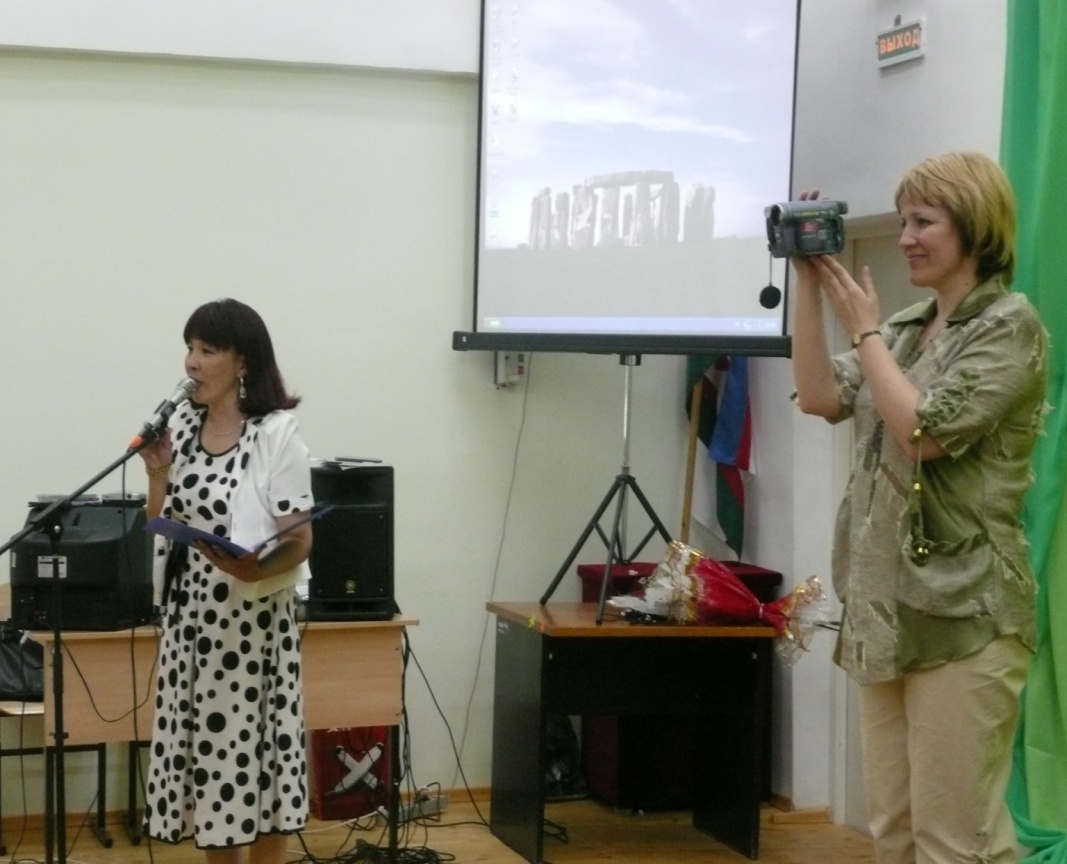 Дата и место рождения: 8 декабря 1963,                                                                           с Чаппанда Ленинского  района Якутской АССРДомашний адрес: г. Якутск, мкр. Марха                                                                                          ул. Заводская 11/1    кв. 2Контактный телефон:  8-924-469-27-24Место работы:  МОБУ «Мархинская СОШ №2»Должность:  учитель географии, председатель ППОСтаж работы:      трудовой – 35 лет; педагогический – 26лет;  в МОБУ МСОШ№2 – 17летОбразование:       1. Среднее – Вилюйское педучилище, 1983-1986                                                             Специальность: учитель начальных классов (диплом - marha2@yaguo.ru)                      2. Высшее - СВФУ им М.К. Аммосова, 1988-1993                                           Специальность: географ, учитель географии (диплом - marha2@yaguo.ru)  Квалификационная категория:    первая, 2012г.                                                          Тема самообразования: Система внеурочной работы по географии как средство активизации творческой деятельности учащихся                                                  Курсы повышения квалификации:                                                                               1. ИРОиПК, 3-17 марта 2014, «Фундаментальные курсы учителей географии», 120ч.  (удостоверение №398 - marha2@yaguo.ru)                                                                                                           2.   ООО «Национальная академия современных технологий», 19 июня 2017, «Обучение по охране труда и проверке знаний требований охраны труда работников организаций», 40ч.   (удостоверение №1293/ОТ - marha2@yaguo.ru)Член Всероссийской общественной организации «Русское географическое общество»   23.11.2016     (членский билет №20129-14 - marha2@yaguo.ru)I критерийПубличное представление собственного инновационного  педагогического опытаУчастие в городских семинарах МО учителей географии г. Якутска;Посещение мероприятий по географии и обмен опытом в школах города;Семинар для естественно-математического цикла на тему «Применение на уроках ИКТ»;Выступление на школьном педагогическом совете по теме самообразования «Система внеурочной работы по географии как средство активизации творческой деятельности учащихся»;   (marha2@yaguo.ru)  Проведение мастер-класса  «Дети должны учиться вместе» для учителей школы в рамках педагогического совета на тему «Инклюзивное образование»; (фрагмент урока)    (marha2@yaguo.ru)  Статья «Система внеурочной работы по географии как средство активизации творческой деятельности учащихся»: - журнал «Столичное образование» (выйдет в декабре 2017г.)      (marha2@yaguo.ru)                                              II критерий Система оценивания качества образования. Стабильные результаты освоения обучающимися образовательных программ и показатели динамики их достижения. Результаты внешнего мониторингаСамоанализ динамики уровня сформированностипредметных результатов и УУД. Одной из важнейших целей современного образования является формирование информированной личности, способной к самоопределению и непрерывному самообразованию. Инновационные процессы, происходящие в российской системе образования, направлены на обеспечение высоких результатов учебно-познавательной деятельности учащихся, на обеспечение их профессионального самоопределения, на формирование общечеловеческих ценностей, развитие человека как личности. Сегодня учитель приобретает иные роль и функции в учебном процессе, нисколько не менее значимые, чем в традиционной школе, но значительно более сложные. Одним из условий формирования самоопределяющейся личности является существование образовательного пространства, дающего возможность каждому обучающемуся систематически вырабатывать способность к осознанному соотнесению «хочу» и «могу». Построить такое пространство учебной деятельности должен учитель при активном участии своих учеников.Уровень познавательных способностей моих учеников разный, значительная часть детей имеет низкую мотивацию к обучению, следовательно, основной целью педагогической деятельности  считаю -  развитие познавательных способностей учащихся через различные виды деятельности.    Задачи моей педагогической деятельности многофункциональны, но главными  являются:1.  Повышение мотивации к обучению географии.2. Повышение качества знаний учащихся через развитие памяти, творческого мышления и географической речи учащихся.3.   Формирование самостоятельной творческой личности.      В достижении поставленных задач не малая роль отводится оснащенности учебного процесса. Здесь я использую: УМК :5 класс – География. Начальный курс. 5 кл.: учебник / И.И.Баринова, А.А.Плешаков, Н.И. Сонин. – М.: Дрофа, 20166 класс – География. Начальный курс. 6 кл.: учебник / Т.П.Герасимова, Н.П. Неклюкова. – М.: Дрофа, 20167 класс  –  География. 7 класс: учеб. для общеобразоват. организаций / А.И.Алексеев, В.В.Николина, Е.К.Липкина и др. – М.: Просвещение, 20178 класс – География. Россия. Природа и население.8 кл.: учеб. для общеобразоват. учреждений / А.И.Алексеев и др.. – М.: Дрофа, 20079 класс – География: население и хозяйство России : учеб. для 9 кл. общеобразоват. учреждений / А.И.Алексеев, В.В. Николина. – М.: Просвещение, 200810-10 классы – География. Современный мир. 10-11 классы : учеб. для общеобразоват. учреждений / Ю.Н.Гладкий, В.В.Николина. – М.: Просвещение, 20112. Рабочие программы по географии; 3. МТБ кабинета географии; 4. Дидактические материалы. Для повышения мотивации учащихся использую уроки с применением ИКТ: с этой целью готовятся компьютерные презентации, а также используются готовые информационные ресурсы и электронные модули.     На уроке использую различные виды деятельности учащихся, что делает урок интересным. Поддерживаю положительный эмоциональный настрой урока, а это способствует развитию познавательного интереса учеников к предмету. К каждому уроку отбираю и разрабатываю главные вопросы содержания, определяю рациональную методику. Формирую познавательный интерес не только через содержание материала, но также через практическую деятельность.Побудить мыслительный процесс ученика мне помогают такие методы как: исследовательский, поисковый, метод проблемных ситуаций, игровой. При этом я опираюсь на два главных принципа обучения – дедуктивность (сначала рассматриваются более общие вопросы, затем – частные) и цикличность изучения материала с постоянным его усложнением. Важно научить ученика видеть общее в частном, рассуждать, делать умозаключения. Задания я стараюсь конструировать таким образом, чтобы при их выполнении ученику требовалось высказывать свои суждения, подтвердить или опровергнуть выдвигаемую гипотезу, сделать умозаключение на основании фактов или теорий.  Мотивация – волшебное слово для работы с детьми. Её основу составляет потребность в чём - либо. Это процесс побуждения себя и ребят к деятельности для достижения личных целей. Создание положительной мотивации учения способствует формированию навыков самообразования, развивает у учащихся познавательную активность и самостоятельность. Для формирования мотивации на разных этапах урока и развития учащихся подбираю рациональные виды работ, создаю ситуацию успеха. В своей работе использую различные  приёмы мотивации учебной деятельности. Для учащихся 5 -8 классов:Загадка, тайна Опорные схемыИКТ – технологииНаличие соревновательных элементовНарисуй, как понялСоздание ярких наглядных образных представленийВ старших классах использую такие приёмы как:Создание  проблемной ситуацииПротиворечие фактовОпора на жизненный опытИКТ – технологииУчащихся всех классов привлекаю к оценочной деятельности, считаю обязательным использование комплекса поощрительных действий.    На мой взгляд,  основная проблема урока - повышение  качества знаний учащихся. Для реализации  этой задачи  анализирую  содержание раздела «Основные знания и умения учащихся». При изучении нового материала использую приемы и методы, способствующие развитию памяти, внимания и мышления - эвристические, исследовательские. Для более подготовленных учащихся использую карточки-инструкции, для слабоуспевающих - тесты с выбором ответа, яркие слайды, неоднократные повторения, игровые моменты.       Развитию учащихся способствуют и применяемые мною формы организации обучения. Основной формой является урок. Важным для себя считаю его структурирование. Не отвергая традиционного метода построения урока, применяю и нетрадиционные формы. Урок формирования новых знаний - это урок-исследование, семинар, конференция, дискуссия. Эти уроки пользуются успехом у учащихся старшего звена, ребята 5 – 8 классов предпочитают уроки – путешествия, ролевые игры. Уроки проверки знаний – зачеты, защита проектов, викторины, групповые соревнования (5 – 8 классы).       Применяю разные формы организации учебной деятельности учащихся: индивидуальную, групповую, фронтальную. Групповая работа помогает формированию коммуникативных навыков общения, достижения общего результата в решении проблемы. Такая форма работы используется мною нечасто, преимущественно на самых трудных или самых важных для решения учебно-воспитательных задач темах программы. Применение таких уроков на практике способствует заинтересованности в предмете, они дают возможность проявить способности, быть активным участником учебного процесса, не бояться высказать свое мнение.С целью закрепления знаний использую на уроках опорные конспекты, схемы, алгоритмы, обобщающие таблицы. Использую в работе со старшеклассниками изложение материала блоками, объединенными общей темой. Ученики получают хорошую возможность повторить материал.      Немаловажное значение для учащихся имеет итог урока, который отражается в памяти ученика. А если одновременно включается не один вид памяти, а затем идет закрепление с помощью практических действий, то знания остаются надолго. Именно с целью закрепления знаний использую на уроке карточки-тесты. В системе работы по предмету накоплен собственный методический пакет контрольно- измерительных материалов, отражающих как предметную специфику выделяемых педагогических технологий, способов деятельности, приемов, так и уровень их реализации. Наиболее востребованной и методически обоснованной системой контроля результатов учебно-познавательной деятельности учащихся является педагогическое тестирование. Для тематической проверки знаний учащихся в процессе экспресс - контроля и для итоговой проверки знаний и умений мною используются тесты, причем в заданиях используются различные типы тестов, что позволяет стимулировать различные интеллектуальные умения школьников.      В своей работе успешно применяю педагогическую технологию сотрудничества, цель которой усвоение знаний, умений с учетом потребностей и возможностей развития ученика. Традиционное обучение основано на положении учителя в качестве субъекта, а ученика – объекта педагогического процесса. В концепции сотрудничества это положение заменяется представлением об ученике как субъекте своей учебной деятельности. Поэтому два субъекта одного процесса должны действовать вместе, быть сотоварищами, партнёрами, составлять союз более старшего и опытного с менее опытным.   Необходимо дать каждому ученику всестороннее и гармоническое развитие, создать условия для самореализации личности.Для развития творческого мышления учащихся считаю полезным использование метода проектов. Особенно актуален этот метод при изучении географии на средней ступени обучения. Стоит отметить неоспоримые плюсы данного метода:развивает познавательный интереспозволяет использовать разные формы работы: дискуссии, изучение литературы, сбор информации и т.п.знания находят практическое применениеустанавливается связь с жизненным опытом детейв групповых проектах школьники овладевают умением сотрудничать, слышать друг друга, оказывать взаимопомощьРазвитию самостоятельности и творчества учащихся способствует исследовательская  деятельность учащихся. Наиболее успешно навыки исследовательской деятельности формируются в том случае, когда каждый учащийся ставится в позицию исследователя, экспериментатора, добивающегося собственных результатов. Учебно-исследовательская работа - новый вид школьной работы и новый вид моей педагогической деятельности. Его достоинство состоит в том, что он развивает мышление, дает возможность самостоятельного поиска и дает ребенку радость открытия. Изменяется роль учителя в обучении: он в большей степени  становится не передатчиком знаний, а  партнером в обучении. Учитель, руководитель исследовательской работы, включен в исследование поставленной  проблемы на равных условиях с учеником и одновременно обучает его методике проведения эксперимента. Это дает возможность мне более широко проявить творческие способности не только в педагогическом проектировании, но и в роли исследователя, так как невозможно передать опыт той деятельности, которую не освоил сам. Исследовательская работа подросткам интересна, им нравится обдумывать, обобщать, искать общие принципы и закономерности. В этом возрасте, отмечают психологи, школьников привлекают самостоятельные формы занятий на уроках, трудный учебный материал, возможность самому строить свою познавательную деятельность на уроке и за пределами школы. Это делает моих учеников взрослыми и самостоятельными в собственных глазах и глазах товарищей.Таблица динамики индивидуальной успеваемости обучающихсяпо географии (2014-2017)Бадмажанова ОльгаТаблица динамики индивидуальной успеваемости обучающихся по географии (2014-2017)Орищенко ДмитрийТаблица динамики индивидуальной успеваемости обучающихся по географии (2014-2017)Прохоров ВикторТаблица динамики индивидуальной успеваемости обучающихся по географии (2014-2017)Слюсарев ДанилОтчет по качеству знаний обучающихсяпо итогам четверти, полугодия, годаИтоги успеваемости за 2012-2013 учебный годИтоги успеваемости за 2013 - 2014учебный годИтоги успеваемости за 2014 – 2015 учебный годИтоги успеваемости за 2015-2016 учебный годИтоги успеваемости за 2016-2017 учебный год            В своей профессиональной деятельности поддерживаю тесную связь с коллегами по работе: обмениваюсь опытом, методическими разработками, посещаю уроки коллег. Принимаю активное участие в педагогических советах, методических объединениях, семинарах.           Постоянно ищу новинки в методической литературе, газетах, журналах, Интернете,   занимаюсь самообразованием, которое осуществляется по плану: изучение сборника нормативных документов по географии Федерального компонента государственного стандарта образования; изучение федерального базисного учебного плана и программ по географии; изучение опыта работы методического объединения; изучение публикаций журнала «География в школе» и газеты «Первое сентября» на сайте http://1september.ru., научно – методического журнала «География. Всё для учителя» на сайте www.e – osnova.ru; самосовершенствование по владению ИКТ; систематическое знакомство  с материалами сайтов  Интернета и методической копилки учителей.           Я являюсь заведующей кабинетом географии. Учебный кабинет – место для творческой работы учителя и его учеников. За несколько лет работы в кабинете создана материально-техническая и методическая база, которая ежегодно обновляется. Кабинет оснащен современной техникой: компьютером, проектором, принтером, что является прекрасным подспорьем в проведении нетрадиционных уроков или же некоторых этапов традиционного урока. Общие сведения кабинета географии МСОШ №2III критерийСистема и технология подготовки обучающихся к ОГЭ. Результаты сдачи ОГЭ. Протокол проверки результатов государственной итоговой аттестации обучающихся, освоивших основные образовательные программы основного общего образования в 2017г.14 – Республика Саха (Якутия)145537 – Муниципальное общеобразовательное бюджетное учреждение «Мархинская средняя общеобразовательная школа №2»Городского округа «Город Якутск»08 – География 2017.06.08IV критерийВладение современными образовательными технологиями,   эффективное применение их в практической профессиональной деятельности Справкапо результатам проверки использования учителем географии Федотовой Натальи Револьевны  современных образовательных технологийЦель: изучить систему работы учителя по использованию в учебном процессе современных образовательных технологий.Методы контроля: посещение уроков и внеклассных мероприятий, изучение документации, проведение срезовых работ; анализ успеваемости и качества знаний; собеседование с учителем, родителями, учащимися.Федотова Наталья Револьевна  - опытный, творчески работающий педагог, владеющий современными методами обучения и воспитания, обеспечивающий уровень подготовки учащихся, соответствующий требованиям образовательного стандарта. Планируя систему уроков с учетом психологических закономерностей овладения предметом, современных образовательных технологий, она добивается эффективного усвоения учебного материала всеми обучающимися. Образовательный процесс, осуществляемой Натальей Револьевной, отличается организованностью, личностной ориентацией, коммуникативной направленностью.Федотова Наталья Револьевна применяет в своей профессиональной деятельности современные образовательные технологии,  обеспечивающие в качество образования, оптимизацию нагрузки учащихся общеобразовательных учреждений, возможность формирования индивидуальной образовательной траектории и эффективную реализацию новых моделей и содержания образования.  «Технология совершенствования общеучебных умений и навыков» (технология В.Н. Зайцева) способствует закреплению изученного материала на основе проведения цифровых и зрительных диктантов (география 6 класс, раздел «Географическая оболочка», тема «Оболочки Земли»; география 7 класс, материк «Африка» тема «Реки»; география 8 класс, тема «Внутренние воды»; география 9 класс, тема «Химическая промышленность»; география 10-11 классы, тема «География мирового хозяйства» и т.д. Применение элемента взаимопроверки, наиболее эффективен в 6-7 классах при проведении цифровых диктантов (ученики проверяют работу друг друга поменявшись в парах) и консультантов, результативен в 7-8 классах (к успешно обучающему ученику пересаживается «отстающий»), стимулирует учебную и познавательную совместную деятельность детей, а также способствует созданию положительного эмоционального фона в процессе обучения.Обеспечению дифференцированного подхода к школьникам в образовательном процессе способствует применение «Технологии индивидуализации обучения» (технология И. Унт и др.), особенно на уроках обобщающего повторения (география 6 класс, обобщающее повторение по разделу «Географическая оболочка»; география 7 класс, обобщающее повторение по материку Африка; география 8 класс, тема «Внутренние воды»; география 9 класс, тема «Химическая промышленность»; география 10-11 классы, тема «Природные условия и природные ресурсы» и т.д.), когда можно дополнительно проверить уровень усвоения знаний учащихся по теме, которая вызывала у каждого конкретного ученика определенные затруднения. Таким образом, индивидуальные задания, а также учет психофизического развития ребёнка позволяет индивидуализировать и активизировать с учетом их уровня направленность мыслительной деятельности, создавая проблемные ситуации (при использовании «Технологии проблемного обучения»): география 8 класс, тема «Климат» - выгодно ли России потепление климата; география 10-11 классы, тема «География мирового хозяйства» - вступление России во Всемирную торговую организацию – положительные и отрицательные последствия для экономики и т.д.), используя наглядный материал и игровые моменты (в рамках использования «Игровых технологий»): Панама как государство и шляпа; Вена как столица Австрии и сосуды человека и т.д..Использование в рамках этой технологии «Метода проектов» или «Дальтон – плана», дает возможность ребенку проявить самостоятельность в планировании, организации и контроле своей  деятельности, что наиболее продуктивно при предоставлении ученику конкретного географического объекта, например: р. Волга (география 6 класс, тема «Реки»); г. Килиманджаро (география 7 класс, тема «Рельеф»); озеро Селигер (география 8 класс, тема «Озера»); г. Норильск (география 9 класс, тема «Металлургия»); Ватикан (география 10-11 классы, тема «Политическая карта мира» и т.д.). Разработка проектов по конкретной теме обеспечивает формирование у учащихся ключевых компетенций: готовность к самообразованию, готовность к разрешению проблем, к социальному взаимодействию, коммуникативная компетентность (опыт публичного выступления, умение оппонировать, давать оценку, осуществлять экспертизу и делать выводы).Таким образом, осуществляя подбор методов и средств стимулирования учебного процесса в соответствии с возрастными особенностями учащихся на уроках, обеспечивается переход от простейших игровых ситуаций на уроках в среднем звене к урокам - лекциям, защите проектов в старших классах. Для совершенствования проектной деятельности учащихся в урочное и внеурочное время активно используются методические материалы программы «Intel – обучение для будущего» на основе применения информационных технологий («Информационно-коммуникационные технологии»), что способствует внедрению в практику оптимальных методов обучения и воспитания и, соответственно, развитию у учащихся творческого отношения к учению. Использование «Здоровьесберегающих технологий» на уроках географии осуществляется на основе применения нестандартных форм урока, проведения физкультминуток и гимнастики для глаз, учета индивидуальных особенностей учащихся, создания на уроках ситуации успеха, чередования различных видов учебной деятельности, что способствует сохранению физического, нравственного и психического здоровья учащихся. В заключение необходимо отметить, что применение на уроках географии современных образовательных технологий позволяет интенсифицировать учебный процесс и оптимизировать учебную нагрузку детей, обеспечивая качество знаний учащихся на уровне 97%, а успеваемость по предмету - 100%, что подтверждается результатами тестирования и экзаменационных работ (в 2016- 2017 учебном году учащиеся, выбравшие ОГЭ по географии, сдали экзамен без провалов- 100%) Заместитель директора по НМР                                                Борисова Д.В. УМК:5 класс – География. Начальный курс. 5 кл.: учебник / И.И.Баринова, А.А.Плешаков, Н.И. Сонин. – М.: Дрофа, 20166 класс – География. Начальный курс. 6 кл.: учебник / Т.П.Герасимова, Н.П. Неклюкова. – М.: Дрофа, 20167 класс  –  География. 7 класс: учеб. для общеобразоват. организаций / А.И.Алексеев, В.В.Николина, Е.К.Липкина и др. – М.: Просвещение, 20178 класс – География. Россия. Природа и население.8 кл.: учеб. для общеобразоват. учреждений / А.И.Алексеев и др.. – М.: Дрофа, 20079 класс – География: население и хозяйство России : учеб. для 9 кл. общеобразоват. учреждений / А.И.Алексеев, В.В. Николина. – М.: Просвещение, 200810-10 классы – География. Современный мир. 10-11 классы : учеб. для общеобразоват. учреждений / Ю.Н.Гладкий, В.В.Николина. – М.: Просвещение, 2011- Рабочие программы по географии 5-11 классы (marha2@yaguo.ru) - Календарно-тематическое планирование по географии 5-11 классы(marha2@yaguo.ru)СамоанализИспользование современных образовательных технологий в процессе обучения географииВ эпоху стремительного развития высоких технологий, расширения информационного пространства формируется новый тип мышления, меняются требования к личности. Соответственно меняется и учебно-воспитательный процесс. Современному ученику уже недостаточно и неинтересно, когда единственными источниками информации в школе являются учитель, учебник и карта.Использование компьютера в педагогической деятельности позволяет повысить степень наглядности при изложении учебного материала, при наличии обратной связи осуществлять коррекцию ошибок при выполнении проверочных или практических работ, его возможности способствуют систематизации, структуризации учебного материала, моделированию учебного процесса и т.д.Современный урок ценен не столько получаемой на нем информацией, сколько обучением в ходе его приёмам работы с информацией: добывания, систематизации, обмена, эстетического оформления результатов. Компьютер является средством самоконтроля, тренажа знаний, презентации результатов собственной деятельности.Уроки географии  с компьютерной поддержкой являются наиболее интересным и важным показателем внедрения ИКТ в учебный процесс.На уроках географии можно использовать следующие инновационные технологии или их элементы, учитывая возрастные особенности детей.1. Технологии перспективно-опережающего обучения (предоставление каждому ученику самостоятельно определять пути, способы, средства поиска истины или результата).2. Технологии исследовательского обучения (обучение учащихся основам исследовательской деятельности).3. Технологии проблемного обучения (обучение способам решения проблем, создание условий для самостоятельного выбора разрешения проблемной ситуации, создание условий для самореализации).4. Технологии проведения коллективных творческих дел (создание условий для самореализации учащихся в творчестве, исследовательской деятельности, коллективе, формирование организационных способностей у учеников).5. Информационные технологии (обучение работе с разными источниками информации, готовности к самообразованию).6. Дистанционное обучение (использование сетевых технологий и Интернета позволяет реализовать информационные права ученика в качестве интеллектуальной подсистемы образования и в качестве отдельной социальной системы).7. Метод проектов – педагогическая технология, которая ориентирует не на интеграцию фактических знаний, а на их применение и приобретение новых знаний (порой и путём самообразования) для активного освоения новых способов человеческой деятельности.8.Мультимедийные и интерактивные технологии. Уроки, благодаря ресурсам ИНТЕРНЕТ, комплексу мультимедийных возможностей компьютера и большому разнообразию образовательных CD-дисков, стали более интересными и увлекательными.9.Информационно- коммуникационные технологии.Владение ИКТ сегодня является необходимым условием профессиональной компетентности учителя, которая проявляется в готовности и умении оптимально решать педагогические задачи с эффективным использованием информационно-коммуникационных технологий.В условиях ИКТ-насыщенной среды, которая характеризуется множествомновых источников информации,средств для её получения, обработки и представления в разных формах,способов передачи,необходимо постоянно осваивать информационные технологии, которые создают новые возможности для повышения эффективности работы учителя.10. Личностно- ориентированное обучение. целью данной технологии является создание условий для проявления познавательной активности учеников.Достичь этого возможно с помощью:использования разнообразных форм и методов организации учебной деятельности, позволяющих раскрыть субъектный опыт учащихся;создания атмосферы заинтересованности каждого ученика в работе класса;использования в ходе урока дидактического материала, позволяющего ученику выбирать наиболее значимые для него вид и форму учебного содержания;оценки деятельности ученика не только по конечному результату (правильно-неправильно), но и по процессу его достижения;создания педагогических ситуаций общения на уроке, позволяющих каждому ученику проявлять инициативу, самостоятельность, избирательность в способах работы; создание обстановки для естественного самовыражения ученика.11. Игровые технологии решают несколько задач одновременно: игры способствуют становлению творческой личности ученика;формируют умение выделять проблемы;принимать решения;развивают познавательный интерес к предмету;оказывают сильное воздействие на учащихся;формируют черты характера;стимулируют к поиску решений, формированию собственных позиций.          Таким образом, с всё более активным использованием новых педагогических технологий осуществляется переход информационной модели обучения к деятельностной и личностно-ориентированной моделям, от школы памяти к школе мышления и действия, которая позволит сформировать новые подходы к пониманию значимости школьной географии.          Только достойное школьное географическое образование может воспитать настоящего гражданина Земли, хозяина, создателя, хранителя этого великого творения Вселенной.V критерийРезультаты реализации программ индивидуальной работы с обучающимися. Работа с одаренными, с учащимися, имеющими проблемы в обучении , социально запущенными и социально уязвимыми учащимися VI критерийРезультаты воспитательной работы с обучающимися. Организация внеурочной деятельности по формированию предметных, метапредметных компетенций и личностных качеств обучающихся Система внеурочной работы по географии                                                                           как средство активизации творческой деятельности учащихся         География – единственный школьный предмет, формирующий у учащихся комплексное представление о Земле как планете людей и знакомящий их с территориальным подходом как особым методом научного познания и важным инструментом воздействия на природные и социально-экономические процессы. География является для ребенка не только источником новых сведений о мире, не только инструментом познания части объективной действительности, но и необходимым фактором его психического развития. Внедрение в учебный процесс школы методов преподавания, направленных на развитие познавательной и творческой активности учащихся, позволяет реализовать новые требования к личности каждого члена общества к школьным системам. Главной идеей стало формирование всесторонне образованной и общественно активной личности.       В настоящее время проблемы творческого становления молодого поколения россиян приобретают приоритетное значение, как для системы образования, так и для развития общества в целом, для исторической судьбы России в ближайшие десятилетия. Учебно-познавательная деятельность осуществляется не только в процессе обучения на уроках, но и во внеурочное время в разнообразных формах.  Вся внеурочная работа ориентирована на расширение и углубление базовых знаний и умений, на развитие способностей, познавательного интереса, на приобщение к исследовательской работе, на организацию социальной деятельности школьников в пределах своего края.        Внеклассная работа проводится в свободное время с целью развития интересов и способностей ребенка, удовлетворения его потребностей в познании, общении, практической деятельности. В нашей школе  традиционно проводятся такие формы внеурочной деятельности по географии, как неделя географии, кружок «Вокруг света», экскурсионно-туристическая работа.        Самой массовой формой внеурочной деятельности является неделя географии, где участвуют все классы. Каждый класс выпускает стенгазету на заданную тему, показывает представление о выбранной стране, проводится олимпиада по географии, интеллектуальные игры, конкурсы.        Одной из форм проведения внеурочной работы являются экскурсии и походы, обеспечивающие наглядность обучения и воспитывающие любознательность, внимательность, нравственно-эстетическое отношение к действительности. Это: посещение музеев, выставок, достопримечательных мест, предприятий города, выход на природу.       Для более полного усвоения образовательной программы необходимо интегрировать урочную и внеурочную деятельность обучающихся. География как учебный предмет имеет большие возможности для проведения внеурочной деятельности, так как ее содержание тесно связано с окружающей природой, с хозяйственной деятельностью людей, с международными и текущими событиями в нашей стране.       В кружке «Занимательная география» раньше занимались дети с 7 класса и выше. А сейчас, так как организации внеурочной деятельности школьников, осваивающих новые образовательные стандарты, в школе уделяется особое внимание, занимаются в кружке ученики с 5 класса. Кружок теперь стал называться «Вокруг света».  Кружок проводится с целью развития интересов и способностей ребенка, удовлетворения его потребностей в познании, общении, практической деятельности, восстановлении сил и укрепления здоровья; расширить географический кругозор и углубить знания школьников в области географической науки, совершенствовать общеучебные и специальные для географии умения учащихся. Она позволяет детям использовать свое свободное время с максимальной пользой. среди внеурочных форм особое значение в процессе обучения географии приобретают наблюдения и практические работы на местности. Обработка собранных материалов наблюдений состоит в вычерчивании графиков хода температур, диаграмм облачности, розы ветров, расчетов средних температур и т.д. Назначение практических работ – закрепление теоретических знаний и формирование географических умений по ориентированию, измерению расстояний, съемки простейшего плана местности, работа с готовым планом и т.д. Эффективность внеурочной работы определяется активностью учащихся, их заинтересованностью. Учащиеся в кружке шьют костюмы народов мира, составляют кроссворды, готовят презентации, играют в любимую игру «Поле чудес», участвуют в различных викторинах о природе Земли, населении и хозяйственной деятельности людей, смотрят видеофильмы о природе Земли.       Внеурочная деятельность способствует развитию коллективного творчества, формирует коммуникативные навыки, чувство ответственности, умения свободно мыслить, преодолевать барьер при обучении на уроке, создает условия для сотрудничества.           Кружок «Вокруг света» предназначен для более углубленного изучения школьного курса географии. Он максимально учитывает пожелания и интересы обучающихся, которые были выявлены учителем в процессе бесед и анкетирования учащихся школы, изучающих географию. Содержание курса предназначено для расширения и углубления знаний учащихся по физической географии материков, океанов, даются дополнительные знания страноведческого характера, что усиливает его гуманистическую и культурологическую роль в образовании и воспитании учащихся.          Новизна программы заключается в том, что достаточно сложные и глубокие вопросы о природе Земли изучаются в занимательной и доступной форме для учащихся. Ролевые игры, кинопутешествия, презентации позволяют поддерживать и развивать познавательный интерес учащихся. Построение занятий в такой форме позволяют также поддерживать интерес к учению и познанию нового, неизвестного, побуждают школьников к активной самостоятельной учебной деятельности.          Актуальность реализуемой программы заключается в том, что в этом возрасте у школьников возникают множество вопросов, и темы, рассматриваемые в рамках реализации программы кружка, позволят ребятам не только получить ответы, но и самим познавать окружающий нас мир путём наблюдений и экспериментов. Большое внимание в программе уделяется вопросам бережного отношения к природе.          Педагогическая целесообразность реализации программы кружка «Вокруг света» заключается не только в том, что это позволит полезно занять свободное время учащихся, но и пробудить интерес к активному познанию окружающего мира. В реализации программы особое место занимает работа учащихся над творческими исследовательскими работами. Кружок рассчитан на учащихся 5-7 классов с последующим занятием в старших классах.Целями реализации программы являются:- формирование устойчивого интереса школьников к изучению географии;                                                                                                            - получение учащимися сверхпрограммных теоретических и практических географических знаний и умений;                                                                                                      - ознакомление учащихся с уникальными природными территориями земного шара, являющимися достоянием всего человечества;                                                                  - более глубокое изучение отдельных вопросов физической географии своей Родины, показ ее уникальности и значимости в мировом сообществе;                             - изучение своего края, уникальных объектов, городов, народов, составление туристических маршрутов;                                                                                                    - умение работать с различными источниками информации, применять географические знания для объяснения и оценки разнообразных явлений и процессов.Важнейшими задачами являются:                                                                                              - способствовать формированию у учащихся коммуникативных черт личности: взаимопомощь, дружба, умение работать в группах и коллективе;                                                 - побуждать и поддерживать стремление школьников к обогащению новыми знаниями, интересными фактами, понятиями, отражающими различные стороны жизни природы и общества;                                                                                                                   - обеспечить через использование в работе кружка средств и приемов занимательности, игровых моментов развитие познавательного интереса к географической науке;                                                                                                          - создавать условия для развития творческих способностей учащихся, реализации их индивидуальных возможностей и потребностей в учебной деятельности. Формы проведения занятий кружка. В течение года занятия кружка проводятся в различных формах: беседы за круглым столом,  видеопутешествия, презентации, деловые игры, практикумы..План кружка «Вокруг света»Технологическая карта работы  со Слободенюк ЕвгениемКласс:  5; Предмет: география;Цель индивидуальной работы: подготовка к НПК по предметуКакие средства (дидактические, воспитательные, учебные, внеклассные, дополнительные занятия) использовались в работе с учеником: дополнительные занятия, ИДЗ, занятия в кружке «Вокруг света»Кто привлекался к работе: классный руководитель, родители,  учебная часть школы. Планируемый результат: успешное участие в НПК   План индивидуальной работыVII критерийРезультаты участия обучающихся во Всероссийских, международных олимпиадах, конкурсах, НПК, чтениях, соревнованияхVIII критерийУчастие в работе МО, других профессиональных сообществ Тема самообразования: Система внеурочной работы по географии                                                                           как средство активизации творческой деятельности учащихся         География – единственный школьный предмет, формирующий у учащихся комплексное представление о Земле как планете людей и знакомящий их с территориальным подходом как особым методом научного познания и важным инструментом воздействия на природные и социально-экономические процессы. География является для ребенка не только источником новых сведений о мире, не только инструментом познания части объективной действительности, но и необходимым фактором его психического развития. Внедрение в учебный процесс школы методов преподавания, направленных на развитие познавательной и творческой активности учащихся, позволяет реализовать новые требования к личности каждого члена общества к школьным системам. Главной идеей стало формирование всесторонне образованной и общественно активной личности.       В настоящее время проблемы творческого становления молодого поколения россиян приобретают приоритетное значение, как для системы образования, так и для развития общества в целом, для исторической судьбы России в ближайшие десятилетия. Учебно-познавательная деятельность осуществляется не только в процессе обучения на уроках, но и во внеурочное время в разнообразных формах.  Вся внеурочная работа ориентирована на расширение и углубление базовых знаний и умений, на развитие способностей, познавательного интереса, на приобщение к исследовательской работе, на организацию социальной деятельности школьников в пределах своего края.        Внеклассная работа проводится в свободное время с целью развития интересов и способностей ребенка, удовлетворения его потребностей в познании, общении, практической деятельности. В нашей школе  традиционно проводятся такие формы внеурочной деятельности по географии, как неделя географии, кружок «Вокруг света», экскурсионно-туристическая работа.        Самой массовой формой внеурочной деятельности является неделя географии, где участвуют все классы. Каждый класс выпускает стенгазету на заданную тему, показывает представление о выбранной стране, проводится олимпиада по географии, интеллектуальные игры, конкурсы.        Одной из форм проведения внеурочной работы являются экскурсии и походы, обеспечивающие наглядность обучения и воспитывающие любознательность, внимательность, нравственно-эстетическое отношение к действительности. Это: посещение музеев, выставок, достопримечательных мест, предприятий города, выход на природу.       Для более полного усвоения образовательной программы необходимо интегрировать урочную и внеурочную деятельность обучающихся. География как учебный предмет имеет большие возможности для проведения внеурочной деятельности, так как ее содержание тесно связано с окружающей природой, с хозяйственной деятельностью людей, с международными и текущими событиями в нашей стране.       В кружке «Занимательная география» раньше занимались дети с 7 класса и выше. А сейчас, так как организации внеурочной деятельности школьников, осваивающих новые образовательные стандарты, в школе уделяется особое внимание, занимаются в кружке ученики с 5 класса. Кружок теперь стал называться «Вокруг света».  Кружок проводится с целью развития интересов и способностей ребенка, удовлетворения его потребностей в познании, общении, практической деятельности, восстановлении сил и укрепления здоровья; расширить географический кругозор и углубить знания школьников в области географической науки, совершенствовать общеучебные и специальные для географии умения учащихся. Она позволяет детям использовать свое свободное время с максимальной пользой. среди внеурочных форм особое значение в процессе обучения географии приобретают наблюдения и практические работы на местности. Обработка собранных материалов наблюдений состоит в вычерчивании графиков хода температур, диаграмм облачности, розы ветров, расчетов средних температур и т.д. Назначение практических работ – закрепление теоретических знаний и формирование географических умений по ориентированию, измерению расстояний, съемки простейшего плана местности, работа с готовым планом и т.д. Эффективность внеурочной работы определяется активностью учащихся, их заинтересованностью. Учащиеся в кружке шьют костюмы народов мира, составляют кроссворды, готовят презентации, играют в любимую игру «Поле чудес», участвуют в различных викторинах о природе Земли, населении и хозяйственной деятельности людей, смотрят видеофильмы о природе Земли.       Внеурочная деятельность способствует развитию коллективного творчества, формирует коммуникативные навыки, чувство ответственности, умения свободно мыслить, преодолевать барьер при обучении на уроке, создает условия для сотрудничества.       Я являюсь председателем первичной профсоюзной организации                          МОБУ «Мархинская средняя общеобразовательная школа №2».(marha2@yaguo.ru)В июне 2016 года работала воспитателем в пришкольном лагере «Дружба»(marha2@yaguo.ru)Занимаюсь в ансамбле «Надежда» при КСЦ «Пульс»руководитель – солистка Театра оперы и балета Чемпосова Ольга Петровна(marha2@yaguo.ru)Использование новых технологийЦель: изучить систему работы учителя по использованию в учебном процессе современных образовательных технологий.Методы контроля: посещение уроков и внеклассных мероприятий, изучение документации, проведение срезовых работ;анализ успеваемости и качества знаний; собеседование с учителем, родителями, учащимися.       Федотова Наталья Револьевна  - опытный, творчески работающий педагог, владеющий современными методами обучения и воспитания, обеспечивающий уровень подготовки учащихся, соответствующий требованиям образовательного стандарта. Планируя систему уроков с учетом психологических закономерностей овладения предметом, современных образовательных технологий, она добивается эффективного усвоения учебного материала всеми обучающимися. Образовательный процесс, осуществляемой Натальей Револьевной, отличается организованностью, личностной ориентацией, коммуникативной направленностью.Федотова Наталья Револьевна применяет в своей профессиональной деятельности современные образовательные технологии,  обеспечивающие в качество образования, оптимизацию нагрузки учащихся общеобразовательных учреждений, возможность формирования индивидуальной образовательной траектории и эффективную реализацию новых моделей и содержания образования.  «Технология совершенствования общеучебных умений и навыков» (технология В.Н. Зайцева) способствует закреплению изученного материала на основе проведения цифровых и зрительных диктантов (география 6 класс, раздел «Географическая оболочка», тема «Оболочки Земли»; география 7 класс, материк «Африка» тема «Реки»; география 8 класс, тема «Внутренние воды»; география 9 класс, тема «Химическая промышленность»; география 10-11 классы, тема «География мирового хозяйства» и т.д. Применение элемента взаимопроверки, наиболее эффективен в 6-7 классах при проведении цифровых диктантов (ученики проверяют работу друг друга поменявшись в парах) и консультантов, результативен в 7-8 классах (к успешно обучающему ученику пересаживается «отстающий»), стимулирует учебную и познавательную совместную деятельность детей, а также способствует созданию положительного эмоционального фона в процессе обучения.Обеспечению дифференцированного подхода к школьникам в образовательном процессе способствует применение «Технологии индивидуализации обучения» (технология И. Унт и др.), особенно на уроках обобщающего повторения (география 6 класс, обобщающее повторение по разделу «Географическая оболочка»; география 7 класс, обобщающее повторение по материку Африка; география 8 класс, тема «Внутренние воды»; география 9 класс, тема «Химическая промышленность»; география 10-11 классы, тема «Природные условия и природные ресурсы» и т.д.), когда можно дополнительно проверить уровень усвоения знаний учащихся по теме, которая вызывала у каждого конкретного ученика определенные затруднения. Таким образом, индивидуальные задания, а также учет психофизического развития ребёнка позволяет индивидуализировать и активизировать с учетом их уровня направленность мыслительной деятельности, создавая проблемные ситуации (при использовании «Технологии проблемного обучения»): география 8 класс, тема «Климат» - выгодно ли России потепление климата; география 10-11 классы, тема «География мирового хозяйства» - вступление России во Всемирную торговую организацию – положительные и отрицательные последствия для экономики и т.д.), используя наглядный материал и игровые моменты (в рамках использования «Игровых технологий»): Панама как государство и шляпа; Вена как столица Австрии и сосуды человека и т.д..Использование в рамках этой технологии «Метода проектов» или «Дальтон – плана», дает возможность ребенку проявить самостоятельность в планировании, организации и контроле своей  деятельности, что наиболее продуктивно при предоставлении ученику конкретного географического объекта, например: р. Волга (география 6 класс, тема «Реки»); г. Килиманджаро (география 7 класс, тема «Рельеф»); озеро Селигер (география 8 класс, тема «Озера»); г. Норильск (география 9 класс, тема «Металлургия»); Ватикан (география 10-11 классы, тема «Политическая карта мира» и т.д.). Разработка проектов по конкретной теме обеспечивает формирование у учащихся ключевых компетенций: готовность к самообразованию, готовность к разрешению проблем, к социальному взаимодействию, коммуникативная компетентность (опыт публичного выступления, умение оппонировать, давать оценку, осуществлять экспертизу и делать выводы).Таким образом, осуществляя подбор методов и средств стимулирования учебного процесса в соответствии с возрастными особенностями учащихся на уроках, обеспечивается переход от простейших игровых ситуаций на уроках в среднем звене к урокам - лекциям, защите проектов в старших классах. Для совершенствования проектной деятельности учащихся в урочное и внеурочное время активно используются методические материалы программы «Intel – обучение для будущего» на основе применения информационных технологий («Информационно-коммуникационные технологии»), что способствует внедрению в практику оптимальных методов обучения и воспитания и, соответственно, развитию у учащихся творческого отношения к учению. Использование «Здоровьесберегающих технологий» на уроках географии осуществляется на основе применения нестандартных форм урока, проведения физкультминуток и гимнастики для глаз, учета индивидуальных особенностей учащихся, создания на уроках ситуации успеха, чередования различных видов учебной деятельности, что способствует сохранению физического, нравственного и психического здоровья учащихся. В заключение необходимо отметить, что применение на уроках географии современных образовательных технологий позволяет интенсифицировать учебный процесс и оптимизировать учебную нагрузку детей, обеспечивая качество знаний учащихся на уровне 97%, а успеваемость по предмету - 100%, что подтверждается результатами тестирования и экзаменационных работ (в 2016- 2017 учебном году учащиеся, выбравшие ОГЭ по географии, сдали экзамен без провалов- 100%)                                                                                     Заместитель директора по НМР Борисова Д.В.IX критерийУчастие в научно-исследовательской, инновационной, проектной деятельности X критерий Распространение педагогического опыта. Наличие публикаций, включая интернет - публикации XI критерийРазработка и внедрение авторских программ, методических пособий, игр, цифровых образовательных ресурсов XII  критерийВыступления на НПК, педагогических чтениях, семинарах, секциях, проведение открытых занятий,  мастер-классов и др. XIII  критерийУчастие в муниципальных, региональных, и федеральных  профессиональных конкурсахXIV критерийОбщественная деятельностьЯ являюсь председателем первичной профсоюзной организации                          МОБУ «Мархинская средняя общеобразовательная школа №2».(marha2@yaguo.ru)В июне 2016 года работала воспитателем в пришкольном лагере «Дружба»(marha2@yaguo.ru)Занимаюсь в ансамбле «Надежда» при КСЦ «Пульс»руководитель – солистка Театра оперы и балета Чемпосова Ольга Петровна(marha2@yaguo.ru)XV критерийЗвания, награды, поощрения, грантXVI критерийПовышение квалификации(marha2@yaguo.ru)                                              КлассПериодОценка7I5II5III5IV5Год58I5II5III5IV5Год5Экзамен5Итог59I5II5III5IV5Год5Экзамен5Итог5КлассПериодОценка7I3II3III3IV4Год38I3II3III3IV3Год3Экзамен3Итог39I3II3III2IV3Год3Экзамен3Итог3КлассПериодОценка7I4II4III4IV4Год48I3II3III4IV4Год4Экзамен4Итог49I5II5III3IV4Год4Экзамен4Итог4КлассПериодОценка7I4II4III4IV4Год48I3II3III4IV3Год3Экзамен3Итог39I4II4III3IV4Год4Экзамен4Итог4КлассыКлассыКлассы5а5б6а6б7а7б8а8б91011Кол-тво учениковКол-тво учениковКол-тво учеников20152025212423222812131 четвертьОбученностьКол-тво2015202521242219251 четвертьОбученность%1001001001001001009686891 четвертькачествоКол-тво16158811171510121 четвертькачество%80100403252716545432 четвертьОбученностьКол-тво20152025212423222311132 четвертьОбученность%10010010010010010010010010091,71002 четвертькачествоКол-тво1491011991197492 четвертькачество%7464,3504442,937,547,840,92533,369,23 четвертьОбученностьКол-тво2015202320252423283 четвертьОбученность%1001001001001001001001001003 четвертькачествоКол-тво1715108101811953 четвертькачество%901005034,8507245,839,117,94 четвертьОбученностьКол-тво2015172220252015219134 четвертьОбученность%1001008595,710010023,365,277,8751004 четвертькачествоКол-тво11111413886579114 четвертькачество%5573,3182,456,540322521,725,97584,6ГодОбученностьКол-тво2015202320252423271113ГодОбученность%10010010010010010010010010091,7100ГодкачествоКол-тво11151310914889911Годкачество%551006543,5455633,334,833,37584,6КлассыКлассыКлассы5а5б6а6б7а7б8а8б9а9б1011Кол-твоКол-твоКол-тво192417151720222023241391 четвертьОбученностьКол-тво192417141719191719201 четвертьОбученность%1110010093,310090,5957483871 четвертькачествоКол-тво1313966358871 четвертькачество%68,452534035,314,325473530,42 четвертьОбученностьКол-тво202417151720222123231392 четвертьОбученность%1001001001001001001001001001001001002 четвертькачествоКол-тво151414106101113109572 четвертькачество%7558,382,466,735,3505061,943,530,138,577,83 четвертьОбученностьКол-тво192417171718222021243 четвертьОбученность%1001001001001009010010091,31003 четвертькачествоКол-тво1311659491111103 четвертькачество%68,445,835,329,452,92040,95552,441,74 четвертьОбученностьКол-тво192417161720222023241384 четвертьОбученность%10010010010010010010010010010010088,94 четвертькачествоКол-тво1315977188179554 четвертькачество%68,462,552,943,741,20,536,44073,937,538,555,5ГодОбученностьКол-тво19241716172022202324139ГодОбученность%100100100100100100100100100100100100ГодкачествоКол-тво14131089181011956Годкачество%73,754,258,85052,95,036,45047,837,538,566,7КлассыКлассыКлассы5а5б6а6б7а7б8а8б9а9б1011Кол-твоКол-твоКол-тво2424202015162221212219121 четверть ОбученностьКол-тво242420201516222120221 четверть Обученность%10010010010010010010010095,21001 четверть качествоКол-тво18151714131012912141 четверть качество%7562,5857086,762,5604557,163,62 четверть ОбученностьКол-тво2424202015161919212219112 четверть Обученность%10010010010010010090,59510010010091,72 четверть качествоКол-тво131314101113102814972 четверть качество%54,254,2705073,381,347,61038,163,647,458,33 четверть ОбученностьКол-тво242420201515202122223 четверть Обученность%10010010010010010090,91001001003 четверть качествоКол-тво19171510121212913183 четверть качество%19,270,87550808054,54559,181,84 четверть ОбученностьКол-тво2324172014152017202119124 четверть Обученность%1001008510010010090,989,595,295,41001004 четверть качествоКол-тво161217131191188101184 четверть качество%69,6488568,478,6605042,138,145,457,966,7ГодОбученностьКол-тво242420201415211821221912ГодОбученность%10010010010010010095,494,7100100100100ГодкачествоКол-тво181517131112107917118Годкачество%78,3608568,478,68045,436,842,977,357,966,7КлассыКлассыКлассы5а5б6а6б7а7б89а9б1011Кол-твоКол-твоКол-тво27262424212129241919171 четверть ОбученностьКол-тво2726242421192024191 четверть Обученность%10010010010010090,51001001001 четверть качествоКол-тво171516111311121251 четверть качество%62,957,766,745,861,952,441,45026,32 четверть ОбученностьКол-тво24262323221928201919172 четверть Обученность%9610010095,810090,593,386,91001001002 четверть качествоКол-тво16101471510125215122 четверть качество%6438,560,929,268,247,64021,710,578,970,63 четверть ОбученностьКол-тво2528232419203122193 четверть Обученность%10010010010086,495,21001001003 четверть качествоКол-тво131213712618543 четверть качество%5242,956,529,254,528,658,122,721,14 четверть ОбученностьКол-тво23272220201931211919154 четверть Обученность%9296,495,68090,990,510010010010093,74 четверть качествоКол-тво1514106136117213134 четверть качество%605043,52459,128,635,533,310,568,481,2ГодОбученностьКол-тво2528232522213121191916ГодОбученность%100100100100100100100100100100100ГодкачествоКол-тво171313713711621613Годкачество%6846,456,52859,133,335,528,610,584,281,2КлассыКлассыКлассы5а5б6а6б7а7б8а8б91011Кол-твоКол-твоКол-тво35322628222420212910161 четверть ОбученностьКол-тво3532262822231920291 четверть Обученность%10010010010010095,890,595,21001 четверть качествоКол-тво2981713159154221 четверть качество%82,92565,446,468,237,571,41975,92 четверть ОбученностьКол-тво3532262822231920299162 четверть Обученность%10010010010010095,890,595,2100901002 четверть качествоКол-тво2981713159154226142 четверть качество%82,92565,446,468,237,571,41975,96087,53 четверть ОбученностьКол-тво3532252821222120283 четверть Обученность%100120010096,610091,710095,293,33 четверть качествоКол-тво351812918915253 четверть качество%10056,3483185,737,571,49,516,74 четверть ОбученностьКол-тво3532232722231921267164 четверть Обученность%1001009293,110095,890,510092,91001004 четверть качествоКол-тво2579131561314102154 четверть качество%71,421,93644,868,2256566,735,728,693,8ГодОбученностьКол-тво353225292224202128716ГодОбученность%10010010010010010095,2100100100100ГодкачествоКол-тво3311121317916513615Годкачество%94,334,44844,877,337,58023,846,485,793,8Полное название  общеобразовательного учрежденияМуниципальное общеобразовательное бюджетное учреждение «Мархинская средняя общеобразовательная школа №2 г. Якутска»Почтовый адрес677901, Республика Саха (Якутия), город Якутск, мкр Марха, ул. Заводская 8/1Телефоны204216Номер кабинета217Расположение (этаж)2Площадь кабинета64 м²Высота кабинета3мОтделка помещения (стены)Окрашены в светло-зеленый, фиолетовый и серый цветаПол, покрытиеЛинолеум Наличие лаборантскойДа, 21 м²Адрес сайта школыmarha2@yaguo.ruНаличие охранной сигнализацииИмеется ФИО зав.кабинетаФедотова Наталья РевольевнаНаличие локальной сетиЕсть Наличие аптечки первой помощиЕсть №ФИООценка1Бадмажанова Ольга Игорьевна52Васильев Юн Александрович33Колистратов Виталий Валерьевич34Матевосян Эдвард Робертович45Орищенко Дмитрий Алексеевич36Прохоров Виктор Владиславович47Слюсарев Данил Денисович54Успеваемость100%Качество57%5 класс5 класс№Тема1Введение2План местности3Компас4Ориентирование5Занятие-игра6Определение расстояний по плану местности7Определение расстояний по географической карте8Составление и решение кроссвордов 9Игра «Города»10Географические координаты11Географические карты12Составление карт13Жизнь земной коры14Полезные ископаемые15Минералы Земли16к/ф «Вулканы»17Работа с картой18Викторина19Составление и решение кроссвордов20Воды суши21Работа с картой22Необычные реки23Реки-тупики24Мировой океан25Работа с картой26Приключения капельки воды27к/ф «Вода»28Путешествие по океанам29Цветные моря30Атмосфера Земли31Решение географических задач32Игра «Поле чудес»33Опасные природные явления34Экскурсия по городу35Поход в лес6 класс6 класс№Тема1Введение2Поверхность Земли3Как люди открывали Землю4Современные открытия и исследования Земли5Занятие-игра6Земная кора7Землетрясения и вулканы8Гидросфера9Викторина 10Атмосфера11Погодные явления12Земля – планета людей13Тихий океан14Занятие-практикум15Атлантический океан16Загадки Атлантического океана17Индийский океан18Зачаровывающий Индийский океан19Северный Ледовитый океан20Суровая природа Северного Ледовитого океана21Африка22Загадочные объекты Африки23Австралия24Загадочные объекты Австралии25Южная Америка26Загадочные объекты Южной Америки27Антарктида28Загадочные объекты Антарктиды29Северная Америка30Загадочные объекты Северной Америки31Евразия32Загадочные объекты Евразии33Экскурсия по городу34Загадочные объекты Африки35Поход в лес7 класс7 класс№Тема1Введение 2Великие путешественники: Афанасий Никитин3Великие путешественники: Христофор Колумб4Великие путешественники: Фернан Магеллан5Великие путешественники: Ж.И. Кусто6Другие великие путешественники7Семь чудес света Древнего мира: Пирамиды Хеопса, Висячие сады Семирамиды8Семь чудес света Древнего мира: Статуя Зевса в Олимпии9Семь чудес света Древнего мира: Храм Артемиды Эфесской10Семь чудес света Древнего мира: Галикарнасский мавзолей11Семь чудес света Древнего мира: Колосс Родосский, Александрийский маяк12Семь новых чудес света: Колизей (Италия), Великая китайская стена (Китай)13Семь новых чудес света: Тадж-Махал (Индия), Петра (Иордания)14Семь новых чудес света: Мачу-Пикчу (Перу), Статуя Христа-Искупителя (Бразилия)15Семь новых чудес света: Чичен-Ица (Юкатан, Мексика)16Чудеса природного мира: Амазонка и амазонские джунгли (Южная Америка)17Чудеса природного мира: Игуасу (Южная Америка), Бухта Халонг (Вьетнам)18Чудеса природного мира: Остров Чеджу (Республика Корея)19Чудеса природного мира: Национальный парк Комодо (Индонезия)20Чудеса природного мира: Подземная река Пуэрто-Принсеса (карст. пещеры Филиппин)21Чудеса природного мира: Национальный парк «Столовая гора» (ЮАР)22Чудеса России: Озеро Байкал, Долина гейзеров (Камчатка)23Чудеса России: Столбы выветривания (Коми), Эльбрус (Кавказ)24Чудеса России: Петергоф (Санкт-Петербург), Собор Василия Блаженного (Москва)25Чудеса России: Мамаев Курган и монумент «Родина-мать» (Волгоград)26Путешествие по природным зонам: Суровая жизнь в тундре, Бескрайнее море тайги27Путешествие по природным зонам: «Степь широкая, степь безлюдная…»28Путешествие по природным зонам: «Пройти пустыню – не пустяк…»29Путешествие по природным зонам: «Где-то там на просторе зеленых саванн…»30Путешествие по природным зонам: «Тропический лес полон чудес»31Путешествие по родному краю 32Путешествие по родному краю33Путешествие по родному краю34Путешествие по родному краю35Путешествие по родному краюРабота Результат Занятия в кружке «Вокруг света»Дополнительные занятияИДЗИндивидуальные занятияIII место в секции «История села»  городской НПК учащихся «Хатасские агрочтения», посвященной Дню работников сельского хозяйства и перерабатывающей промышленности;Благодарственное письмо руководителю (Федотовой Н.Р.) за качественную подготовку участника городской НПК учащихся «Хатасские агрочтения», посвященной Дню работников сельского хозяйства и перерабатывающей промышленности.№ФИ учащегося, классРезультат1Алексеева Аня,                                            ученица 6б классаУчастие в VI Всероссийском конкурсе детско-юношеского рисунка «Я живу на ПЛАНЕТЕ СЧАСТЬЯ!»   (2012)2Алексеева Аня,                                            ученица 6б классаI место в заочном конкурсе рисунков городской экологической акции «День Земли»   (2012)3Прохоров Витя,                                 ученик 9 классаУчастие в международном блиц-турнире по географии «Глобус мира» проекта «Новый урок»   (2016)4Бадмажанова Оля,                            ученица 9 классаУчастие в международном блиц-турнире по географии «Глобус мира» проекта «Новый урок»   (2016)5Матевосян Эдвард,                                 ученик 9 классаУчастие в международном блиц-турнире по географии «Глобус мира» проекта «Новый урок»   (2016)6Рыков Юра,                                 ученик 9 классаУчастие в международном блиц-турнире по географии «Глобус мира» проекта «Новый урок»   (2016)7Ефремов Айтал,                             ученик 10классаУчастие в международном блиц-турнире по географии «Глобус мира» проекта «Новый урок»   (2016)8Лапин Алеша,                             ученик 10классаУчастие в международном блиц-турнире по географии «Глобус мира» проекта «Новый урок»   (2016)9Оев Фируз,                             ученик 10классаУчастие в международном блиц-турнире по географии «Глобус мира» проекта «Новый урок»   (2016)10Чернова Алена,                              ученица  11 классаУчастие в международном блиц-турнире по географии «Глобус мира» проекта «Новый урок»   (2016)11Алексеев Семен,                              ученик  11 классаУчастие в международном блиц-турнире по географии «Глобус мира» проекта «Новый урок»   (2016)12Пермяков Данил,                              ученик  11 классаУчастие в международном блиц-турнире по географии «Глобус мира» проекта «Новый урок»   (2016)13Слободенюк Женя, ученик 5а классаIII место в секции «История села»  городской НПК учащихся «Хатасские агрочтения», посвященной Дню работников сельского хозяйства и перерабатывающей промышленности№Мероприятия1Участие в выставке конкурсе «Новогоднее настроение»       декабрь20132II место в «Веселых стартах»                                                апрель 201433 место по оздоровительной аэробике (рук. Федотова Н.Р.)              декабрь 20154Выступление на танцевальном конкурсе  «Танец – моя душа!»     (рук. Федотова Н.Р.)                                                               апрель2016                                                                                                                                                  5I место в конкурсе «Битва хоров» (рук. Федотова Н.Р.)     28апреля 2017              №За что1За I место в конкурсе плакатов на тему ЗОЖ2За I место в конкурсе постановки сказок 3За II место в конкурсе «Бантов»4За III место в конкурсе рисунков на асфальте «Наше светило - солнце»5За IV место по национальным броскам6За IV место по футболу№МероприятияIII место в конкурсе-фестивале «Поющая Туймаада 2015»         март 2015                     Участие в конкурсе «Далбар Хотун ырыата»                          18 апреля 2015Участие в праздничном концерте творческих, самодеятельных коллективов, посвященный ДНЮ ГОРОДУ                           27 апреля 2015                                                                      Участие в праздничных мероприятиях, посвященных 70-летней годовщине Великой Победы                                                            9 мая 2015                                                                                                               Номинация «За верность вокальному искусству» на конкурсе вокальных коллективов                                                                              28 февраля 2016                                       Участие в фестивале художественного самодеятельного творчества трудовых коллективов г. Якутска «Труд во славу Якутска, во благо России»                                                                                              апрель2016Участие в культурно-массовых мероприятиях мкр Марха и  Городского округа «город Якутск»                                                                         май 2016                                                                                       Участие на открытии Ысыаха                                                25-26 июня 2016Номинация «За лучшее исполнение молодежной песни» в XVIII городском конкурсе фестивале «Поющая Туймаада»   в ансамбле «Надежда» от КСЦ «Пульс»                                                       8 апреля 2017                                                                    Участие в праздничных мероприятиях, посвященных 385-летию основания северной столицы – города Якутска                 10 сентября 2017                                                               №Мероприятия1Участие в выставке конкурсе «Новогоднее настроение»       декабрь20132II место в «Веселых стартах»                                                апрель 201433 место по оздоровительной аэробике (рук. Федотова Н.Р.)              декабрь 20154Выступление на танцевальном конкурсе  «Танец – моя душа!»     (рук. Федотова Н.Р.)                                                               апрель2016                                                                                                                                                  5I место в конкурсе «Битва хоров» (рук. Федотова Н.Р.)     28апреля 2017              №За что1За I место в конкурсе плакатов на тему ЗОЖ2За I место в конкурсе постановки сказок 3За II место в конкурсе «Бантов»4За III место в конкурсе рисунков на асфальте «Наше светило - солнце»5За IV место по национальным броскам6За IV место по футболу№МероприятияIII место в конкурсе-фестивале «Поющая Туймаада 2015»         март 2015                     Участие в конкурсе «Далбар Хотун ырыата»                          18 апреля 2015Участие в праздничном концерте творческих, самодеятельных коллективов, посвященный ДНЮ ГОРОДУ                           27 апреля 2015                                                                      Участие в праздничных мероприятиях, посвященных 70-летней годовщине Великой Победы                                                            9 мая 2015                                                                                                               Номинация «За верность вокальному искусству» на конкурсе вокальных коллективов                                                                              28 февраля 2016                                       Участие в фестивале художественного самодеятельного творчества трудовых коллективов г. Якутска «Труд во славу Якутска, во благо России»                                                                                              апрель2016Участие в культурно-массовых мероприятиях мкр Марха и  Городского округа «город Якутск»                                                                         май 2016                                                                                       Участие на открытии Ысыаха                                                25-26 июня 2016Номинация «За лучшее исполнение молодежной песни» в XVIII городском конкурсе фестивале «Поющая Туймаада»   в ансамбле «Надежда» от КСЦ «Пульс»                                                       8 апреля 2017                                                                    Участие в праздничных мероприятиях, посвященных 385-летию основания северной столицы – города Якутска                 10 сентября 2017                                                               №ОрганизацияНазвание курсаЧасыДата1ИРОиПКФундаментальные курсы учителей географии12003.03-17.03.20142ООО «Национальная академия современных технологий»Обучение по охране труда и проверке знаний требований охраны труда работников организаций 4015.06-19.06.2017